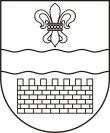 DAUGAVPILS PILSĒTAS DOMEJ.PILSUDSKA DAUGAVPILS VALSTS POĻU ĢIMNĀZIJAReģ. Nr.2716901232, Varšavas ielā 2, Daugavpilī, LV-5404, Latvija, tālr. + 37165451003, tālr. + 37165451001, fakss + 37165437901, e-pasts: dpolvsk@apollo.lv, dpolsekretare@apollo.lv, www.dpolvsk.lv   Daugavpilī18.10.2021.UZAICINĀJUMSiesniegt piedāvājumuPublisko iepirkumu likumā nereglamentētais iepirkums“Mācību grāmatu, mācību līdzekļu, metodiskās literatūras un daiļliteratūras piegāde J.Pilsudska Daugavpils valsts poļu ģimnāzijai”Pasūtītājs: Iepirkuma priekšmets: Mācību grāmatu, mācību līdzekļu, metodiskās literatūras un daiļliteratūras  piegāde J.Pilsudska Daugavpils valsts poļu ģimnāzijas vajadzībām saskaņā ar tehnisko specifikāciju.Piedāvājumu var iesniegt: elektroniski uz e-pastu jelena.skopina@dpolvsk.lv (ar norādi „Piedāvājums skolas bibliotēkai”) 2021. gada 21.oktobrim, plkst. 17:00. Pretendents iesniedz piedāvājumu par visām daļām kopā vai atsevišķi par tām daļām, kuras ir spējīgs piedāvāt. Paredzamā līguma izpildes termiņš. Līgums darbojas no tā parakstīšanas brīža un ir spēkā līdz 2021. gada 30. novembrim.Piedāvājumā jāiekļauj:pretendenta rakstisks pieteikums par dalību iepirkuma procedūrā, kas sniedz īsas ziņas par pretendentu (pretendenta nosaukums, juridiskā adrese, reģistrācijas Nr., kontaktpersonas vārds, uzvārds, tālrunis, fakss, e-pasts) – pielikums Nr.1;finanšu piedāvājums, aizpildot tehnisko specifikāciju (pielikums Nr.2). Cena jānorāda euro ar PVN. Cenā jāiekļauj visas izmaksas, kas saistītas ar piegādi pasūtītājam.Piedāvājuma izvēles kritērijs: piedāvājums ar viszemāko cenu, kas pilnībā atbilst prasībām.Ar lēmumu varēs iepazīties mājaslapā: www.izglitiba.daugavpils.lv,J.Pilsudska Daugavpils valsts poļu ģimnāzijas bibliotekāre                               Jeļena SkopinaPielikums Nr.1PIETEIKUMSDaugavpilīKomersants___________________________________________________________________________                                                                   (nosaukums)Reģistrācijas Nr. _____________________________________________________________Juridiskā adrese ___________________________________________________________________________Nodokļu maksātāja (PVN) reģistrācijas Nr. ________________________________________tālr.,fakss___________________________ e-pasts__________________________________Kontaktpersonas amats, vārds, uzvārds, tālr.___________________________________________________________________________Bankas rekvizīti ______________________________________________________________________________________________________________________________________________________tā direktora (vadītāja, valdes priekšsēdētāja, valdes locekļa) ar paraksta tiesībām (vārds, uzvārds) personā, ar šī pieteikuma iesniegšanu:Piesakās piedalīties publisko iepirkumu likumā nereglamentētajā iepirkumā “Mācību grāmatu, mācību līdzekļu, metodiskās literatūras un daiļliteratūras piegāde J.Pilsudska Daugavpils valsts poļu ģimnāzijai”, piekrīt visiem Uzaicinājuma iesniegt pieteikumu nosacījumiem un garantē to un normatīvo aktu prasību izpildi. Pieteikuma iesniegšanas noteikumi ir skaidri un saprotami.________________________________________________(uzņēmuma nosaukums) apliecina, ka:visa sniegtā informācija ir pilnīga un patiesa;nekādā veidā nav ieinteresēts nevienā citā piedāvājumā, kas iesniegts šajā iepirkumā;nav tādu apstākļu, kuri liegtu tiesības piedalīties iepirkumā un izpildīt izvirzītās prasības; Pielikums Nr.2J.Pilsudska Daugavpils valsts poļu ģimnāzijas bibliotēka 2021./2022. mcību gadam  plāno iegādāties izglītības iestādes vajadzībām mācību grāmatas un mācību līdzekļus  un veic piedāvājumu (cenu) tirgus izpēti.A daļaMācību grāmatas: B daļaMācību līdzekļi: Piedāvājumu lūdzam iesūtīt uz e-pastu jelena.skopina@dpolvsk.lv ar norādi „ Piedāvājums skolas bibliotēkai “.Iesniegšanas termiņš:  2021. gada 21.oktobrim, plkst. 17:00.Rekvizīti:J.Pilsudska Daugavpils valsts poļu  ģimnāzija, Reģ. Nr. LV90009737220Varšavas ielā 2, Daugavpils, LV-5404A/S”Citadele banka” Daugavpils filiāle,Kods : PARXLV22Konts: LV13 PARX 0000 8500 6246 0Skolas direktore: Gaļina Smuļko.Kontaktpersona: bibliotekāre Jeļena Skopina, k.t.nr. 27188214; e-pasts jelena.skopina@dpolvsk.lvPasūtītāja nosaukumsJ.Pilsudska Daugavpils valsts poļu  ģimnāzijaAdreseVaršavas ielā 2, Daugavpils, LV-5404Reģ.Nr.90009737220Kontaktpersona līguma slēgšanas jautājumosDirektore Gaļina Smuļko, tālr. 65451003, 65451001e-pasts: dpolvsk@apollo.lv Kontaktpersona tehniskajos jautājumosSkolas bibliotekāreJeļena Skopina,  mob. 27188214Vārds, uzvārds, amatsParaksts, DatumsIzdevniecības nosaukumsAutors. NosaukumsCenaCena ar PVN1. klase:1. klase:1. klase:1. klase:LVALatviešu valoda mazākumtautību skolā. 1. klase, 1.daļa, [2021]LVALatviešu valoda mazākumtautību skolā. 1. klase, 2.daļa, [2021]LielvārdsDabaszinības 4. klasei. Mācību grāmata, [2020]pamatskolaiZvaigzne ABCL.Sausiņa.Bioloģija 7.klasei, [2020]Izdevniecības nosaukumsAutors. NosaukumsCenaCena ar PVN1. klase:1. klase:1. klase:1. klase:LVALatviešu valoda mazākumtautību skolā. 1. klase, 1.daļa, darba burnīca, [2021]LVALatviešu valoda mazākumtautību skolā. 1. klase, 2.daļa, darba burnīca, [2021]LielvārdsDabaszinības 2. klasei. Mācību burtnīca, [2021]